ЭКСКУРСИОННАЯ ПРОГРАММА(в стоимость включены услуги гида: группу отведут на каждую программу из гостиницы)1. Знакомство с городомПешеходная обзорная экскурсия по исторической части города с посещением действующего храма Прокопия Праведного.Во время экскурсии вы познакомитесь с историей возникновения старинного русского северного города Великий Устюг, ощутите атмосферу купеческого времени, познакомитесь с историей возникновения каменного строения храмов (16 в.). Узнаете о великих людях, прославивших наш город (Е. Хабаров, С. Дежнев и мн. др.). Посетите Храм Прокопия Праведного – небесного покровителя Великого Устюга, прикоснетесь к мощам Святого  Прокопия Праведного и сможете испить святой воды. У каждого будет возможность поставить свечи у алтаря и загадать желание на волшебном камне.«Устюг – город мастеров» – знакомство с народными промыслами (часть 2). Встреча в центре великоустюгских народных промыслов с мастерами. Вас ждет увлекательный рассказ о возникновении Шемогодской резьбы и великоустюгской росписи.СТОИМОСТЬ 250 РУБЛЕЙ С ЧЕЛОВЕКА. ПРОДОЛЖИТЕЛЬНОСТЬ 45 МИНУТ2.«Великий Устюг - город мастеровой»Добро пожаловать в гости к мастерам народных промыслов: знакомство с народными промыслами, фото с мастером в народном костюме, участвуем в мастер-классах. Мастер-класс «Льняная кукла-оберег «Здоровье». На Руси считалось, что оберег обладает магической силой. Под руководством мастера вы изготовите куколку – оберег и возьмете её с собой на память.Мастер-класс «Великоустюгская роспись». Удивительная техника росписи всегда поражала своей красотой. Вам представится возможность  не бересте нарисовать «Северный тюльпанчик», украсить его графикой и покрыть лаком.СТОИМОСТЬ ОДНОГО МАСТЕР-КЛАССА 300 РУБЛЕЙ. ПРОДОЛЖИТЕЛЬНОСТЬ 45 МИНУТ3. Музеи (удобно совмещать «Новогоднюю игрушку» и «Школу», «Купцов» и «Природу», «Колумбов» и «Самовар»)3.1. Выставка «Новогодняя и рождественская игрушка» - уникальная коллекция (около 1,5 тыс.) российских ёлочных игрушек последних 100 лет, праздничные традиции различных стран. СТОИМОСТЬ 300 РУБЛЕЙ С ЧЕЛОВЕКА. ПРОДОЛЖИТЕЛЬНОСТЬ 45 МИНУТ3.2. «Старорусская школа». Занятие в старорусской школе предлагает заглянуть в далёкое прошлое и представить школьный день ученика той поры. Какой была школа, когда начинался учебный год, какие уроки преподавались, кто такие «однокашники», почему учебники запирались в сундук, что было обязательным в начале и в конце каждого урока, каковы обязанности дежурного ученика, как и за что учитель наказывал провинившихся – на эти и многие другие интересные вопросы здесь можно получить исчерпывающие ответы. Оказаться в интерьере старой русской школы и представить себя её учеником, посидеть на школьной скамье, подержать в руках старинные школьные принадлежности и попробовать ими воспользоваться, выполнить задания учителя и получить от него заслуженную похвалу или наказание смогут все любознательные и смелые, пришедшие на урок.СТОИМОСТЬ 300 РУБЛЕЙ С ЧЕЛОВЕКА. ПРОДОЛЖИТЕЛЬНОСТЬ 45 МИНУТ3.3. Интерактивная программа   с кукольным представлением и игровыми эпизодами «Великий Устюг – город купцов и мастеров». Вы узнаете о наиболее интересных страницах истории Великого Устюга, о торговле и ремёслах, которые принесли городу известность и славу. Герои кукольного представления Петрушка и Купец разыграют веселую и забавную сценку о ярмарочной торговле. Дети поиграют в старинные игры, получат на память сувенир от Петрушки.СТОИМОСТЬ 300 РУБЛЕЙ С ЧЕЛОВЕКА. ПРОДОЛЖИТЕЛЬНОСТЬ 45 МИНУТ3.4. Интерактивное занятие «Загадки северной природы»Сидя на берёзовых пенёчках, наши гости в доступной игровой форме знакомятся с жизнью северной природы в разные времена года.СТОИМОСТЬ 300 РУБЛЕЙ С ЧЕЛОВЕКА. ПРОДОЛЖИТЕЛЬНОСТЬ 45 МИНУТРебят ждёт захватывающее путешествие во времени и пространстве. Они перенесутся в далёкое прошлое – Великий Устюг XVII века, откуда отправятся в Сибирь путями устюжских землепроходцев. Готовясь к путешествию, юные исследователи получат возможность приобрести незаменимые в Сибири знания и навыки.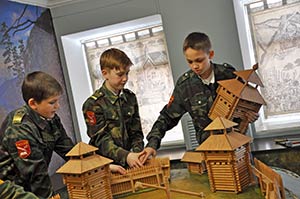 Заняв места в команде судна, ребята познакомятся с опасным маршрутом, которым прошёл со своими товарищами Семён Дежнёв, станут свидетелями открытия пролива между Азией и Америкой.Ждёт участников игры-путешествия и встреча с ещё одним устюжанином – Ерофеем Хабаровым, который поведает о своих многотрудных и важных свершениях в условиях юго-восточной Сибири XVII века.На прощание с веком землепроходцев участники игры добавят на карту самой большой страны на свете – нашей родины России – те необъятные пространства, которые когда-то освоили отважные и неутомимые устюжане. СТОИМОСТЬ 300 РУБЛЕЙ С ЧЕЛОВЕКА. ПРОДОЛЖИТЕЛЬНОСТЬ 45 МИНУТ3.6. «О чем поет самовар?»Интерактивное занятие, на котором вы познакомитесь с удивительной историей самовара о том, как девицы ходили по воду, попробуйте пройтись с коромыслом, а также узнаете, как собирали самовары и правила "швырканья" за столом.СТОИМОСТЬ 300 РУБЛЕЙ С ЧЕЛОВЕКА. ПРОДОЛЖИТЕЛЬНОСТЬ 45 МИНУТ4. Дом Моды Деда МорозаВ Великом Устюге, в самом центре города, расположился Дом Моды Деда Мороза, с настоящей швейной мастерской, где гости могут увидеть процесс изготовления нарядов Деда мороза и познакомиться с мастерицами - рукодельницами. В "Выставочном зале" Дома Моды представлена коллекция "Нарядной сказки" Деда Мороза. Для всех желающих сделать сувенир своими руками, проводится "Мастер-класс". В заключение путешествия по Дому Моды, весёлая Пуговка встретит Вас на сказочном модном дефиле помощников Дедушки Мороза. В Доме Моды будет одинаково интересно и взрослым, и малышам. СТОИМОСТЬ 500 РУБЛЕЙ С ЧЕЛОВЕКА.5. Обзор по залам краеведческого музея Историческая экспозиция развёрнута в главном здании музея, бывшем доме купца Г.В. Усова расположенном на Набережной города. Она знакомит посетителей с историей Великого Устюга XII–ХХ века. Коллекция фарфора XIX в. Археологические находки, предметы вооружения XII–XVI вв., иконы и кресты, оригинальные фотореконструкции и другие материалы свидетельствуют о быте и верованиях финно-угорского и славянского населения края, о роли Устюга и устюжан в христианской и экономической колонизации северо-восточных земель, в создании единого Русского государства под началом Москвы.Замечательные подлинники XVII в.: деревянный резной подсвечник, просечные сундуки-теремки, ювелирные украшения, изделия с финифтью, монеты, холсты с набойкой, образцы иностранных тканей, аграмантов и позументов, серебряный ковш и другие предметы – представляют Великий Устюг как крупный торгово-ремесленный центр на Русском Севере. Особый раздел экспозиции этого периода посвящён связям Великого Устюга с Сибирью, устюжанам-землепроходцам. Привлекают внимание оружие русских казаков, модель коча, яркие бусы, моржовый клык.СТОИМОСТЬ 300 РУБЛЕЙ С ЧЕЛОВЕКА6. Почта Деда МорозаПосещение бесплатное (рядом с ДК, где будет проходить конкурс).7. Музей серебраПосещение самостоятельное.8. Вотчина Деда МорозаОплачивается по прайсу. Дополнительно организуем трансфер для групп по предварительной заявке в оргкомитет (стоимость рассчитывается индивидуально).3.5. «Колумбы русские»Игра-путешествие для школьников, посвящённая устюжским землепроходцам и мореплавателям